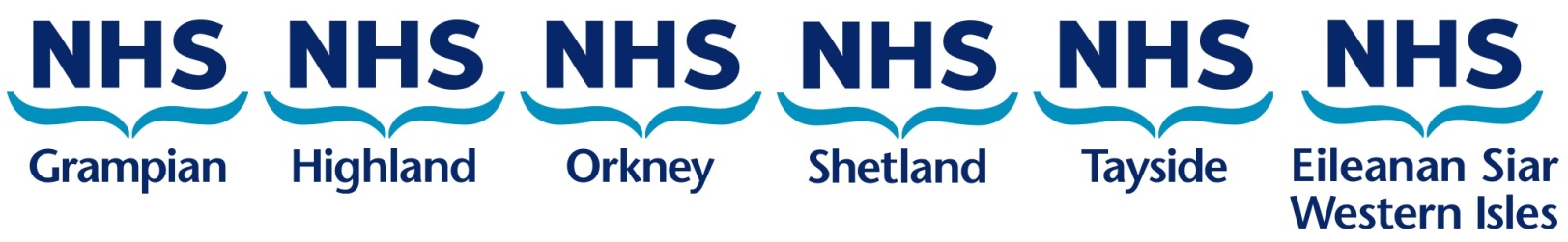 Appendix 2 - Healthcare Professionals Authorisation to Administer Medicine(s) Under Patient Group DirectionThe Lead manager/Professional of each clinical area is responsible for maintaining records of all clinical areas where this PGD is in use, and to whom it has been disseminated.  The Lead manager/Professional of each clinical area is responsible for maintaining records of all clinical areas where this PGD is in use, and to whom it has been disseminated.  The Lead manager/Professional of each clinical area is responsible for maintaining records of all clinical areas where this PGD is in use, and to whom it has been disseminated.  The Lead manager/Professional of each clinical area is responsible for maintaining records of all clinical areas where this PGD is in use, and to whom it has been disseminated.  The Lead manager/Professional of each clinical area is responsible for maintaining records of all clinical areas where this PGD is in use, and to whom it has been disseminated.  The Lead manager/Professional of each clinical area is responsible for maintaining records of all clinical areas where this PGD is in use, and to whom it has been disseminated.  The Lead manager/Professional of each clinical area is responsible for maintaining records of all clinical areas where this PGD is in use, and to whom it has been disseminated.  The Lead manager/Professional of each clinical area is responsible for maintaining records of all clinical areas where this PGD is in use, and to whom it has been disseminated.  The Lead manager/Professional of each clinical area is responsible for maintaining records of all clinical areas where this PGD is in use, and to whom it has been disseminated.  The Lead manager/Professional of each clinical area is responsible for maintaining records of all clinical areas where this PGD is in use, and to whom it has been disseminated.  The Senior Nurse/Professional who approves a healthcare professional to supply/administer the medicine(s) under this PGD is responsible for ensuring that they are competent, qualified and trained to do so, and for maintaining an up-to-date record of such approved persons.The Senior Nurse/Professional who approves a healthcare professional to supply/administer the medicine(s) under this PGD is responsible for ensuring that they are competent, qualified and trained to do so, and for maintaining an up-to-date record of such approved persons.The Senior Nurse/Professional who approves a healthcare professional to supply/administer the medicine(s) under this PGD is responsible for ensuring that they are competent, qualified and trained to do so, and for maintaining an up-to-date record of such approved persons.The Senior Nurse/Professional who approves a healthcare professional to supply/administer the medicine(s) under this PGD is responsible for ensuring that they are competent, qualified and trained to do so, and for maintaining an up-to-date record of such approved persons.The Senior Nurse/Professional who approves a healthcare professional to supply/administer the medicine(s) under this PGD is responsible for ensuring that they are competent, qualified and trained to do so, and for maintaining an up-to-date record of such approved persons.The Senior Nurse/Professional who approves a healthcare professional to supply/administer the medicine(s) under this PGD is responsible for ensuring that they are competent, qualified and trained to do so, and for maintaining an up-to-date record of such approved persons.The Senior Nurse/Professional who approves a healthcare professional to supply/administer the medicine(s) under this PGD is responsible for ensuring that they are competent, qualified and trained to do so, and for maintaining an up-to-date record of such approved persons.The Senior Nurse/Professional who approves a healthcare professional to supply/administer the medicine(s) under this PGD is responsible for ensuring that they are competent, qualified and trained to do so, and for maintaining an up-to-date record of such approved persons.The Senior Nurse/Professional who approves a healthcare professional to supply/administer the medicine(s) under this PGD is responsible for ensuring that they are competent, qualified and trained to do so, and for maintaining an up-to-date record of such approved persons.The Senior Nurse/Professional who approves a healthcare professional to supply/administer the medicine(s) under this PGD is responsible for ensuring that they are competent, qualified and trained to do so, and for maintaining an up-to-date record of such approved persons.The Healthcare Professional that is approved to supply/administer the medicine(s) under this PGD is responsible for ensuring that they understand and are qualified, trained and competent to undertake the duties required. The approved person is also responsible for ensuring that supply/administration is carried out within the terms of the direction, and according to their individual code of professional practice and conduct.The Healthcare Professional that is approved to supply/administer the medicine(s) under this PGD is responsible for ensuring that they understand and are qualified, trained and competent to undertake the duties required. The approved person is also responsible for ensuring that supply/administration is carried out within the terms of the direction, and according to their individual code of professional practice and conduct.The Healthcare Professional that is approved to supply/administer the medicine(s) under this PGD is responsible for ensuring that they understand and are qualified, trained and competent to undertake the duties required. The approved person is also responsible for ensuring that supply/administration is carried out within the terms of the direction, and according to their individual code of professional practice and conduct.The Healthcare Professional that is approved to supply/administer the medicine(s) under this PGD is responsible for ensuring that they understand and are qualified, trained and competent to undertake the duties required. The approved person is also responsible for ensuring that supply/administration is carried out within the terms of the direction, and according to their individual code of professional practice and conduct.The Healthcare Professional that is approved to supply/administer the medicine(s) under this PGD is responsible for ensuring that they understand and are qualified, trained and competent to undertake the duties required. The approved person is also responsible for ensuring that supply/administration is carried out within the terms of the direction, and according to their individual code of professional practice and conduct.The Healthcare Professional that is approved to supply/administer the medicine(s) under this PGD is responsible for ensuring that they understand and are qualified, trained and competent to undertake the duties required. The approved person is also responsible for ensuring that supply/administration is carried out within the terms of the direction, and according to their individual code of professional practice and conduct.The Healthcare Professional that is approved to supply/administer the medicine(s) under this PGD is responsible for ensuring that they understand and are qualified, trained and competent to undertake the duties required. The approved person is also responsible for ensuring that supply/administration is carried out within the terms of the direction, and according to their individual code of professional practice and conduct.The Healthcare Professional that is approved to supply/administer the medicine(s) under this PGD is responsible for ensuring that they understand and are qualified, trained and competent to undertake the duties required. The approved person is also responsible for ensuring that supply/administration is carried out within the terms of the direction, and according to their individual code of professional practice and conduct.The Healthcare Professional that is approved to supply/administer the medicine(s) under this PGD is responsible for ensuring that they understand and are qualified, trained and competent to undertake the duties required. The approved person is also responsible for ensuring that supply/administration is carried out within the terms of the direction, and according to their individual code of professional practice and conduct.The Healthcare Professional that is approved to supply/administer the medicine(s) under this PGD is responsible for ensuring that they understand and are qualified, trained and competent to undertake the duties required. The approved person is also responsible for ensuring that supply/administration is carried out within the terms of the direction, and according to their individual code of professional practice and conduct.Patient Group Direction For The Administration Of COVID-19 mRNA Vaccines To Individuals Aged 18 Years And Over By Approved Healthcare Professionals Working Within NHS Grampian, Highland, Orkney, Shetland, Tayside And Western Isles, Version 3.0Patient Group Direction For The Administration Of COVID-19 mRNA Vaccines To Individuals Aged 18 Years And Over By Approved Healthcare Professionals Working Within NHS Grampian, Highland, Orkney, Shetland, Tayside And Western Isles, Version 3.0Patient Group Direction For The Administration Of COVID-19 mRNA Vaccines To Individuals Aged 18 Years And Over By Approved Healthcare Professionals Working Within NHS Grampian, Highland, Orkney, Shetland, Tayside And Western Isles, Version 3.0Patient Group Direction For The Administration Of COVID-19 mRNA Vaccines To Individuals Aged 18 Years And Over By Approved Healthcare Professionals Working Within NHS Grampian, Highland, Orkney, Shetland, Tayside And Western Isles, Version 3.0Patient Group Direction For The Administration Of COVID-19 mRNA Vaccines To Individuals Aged 18 Years And Over By Approved Healthcare Professionals Working Within NHS Grampian, Highland, Orkney, Shetland, Tayside And Western Isles, Version 3.0Patient Group Direction For The Administration Of COVID-19 mRNA Vaccines To Individuals Aged 18 Years And Over By Approved Healthcare Professionals Working Within NHS Grampian, Highland, Orkney, Shetland, Tayside And Western Isles, Version 3.0Patient Group Direction For The Administration Of COVID-19 mRNA Vaccines To Individuals Aged 18 Years And Over By Approved Healthcare Professionals Working Within NHS Grampian, Highland, Orkney, Shetland, Tayside And Western Isles, Version 3.0Patient Group Direction For The Administration Of COVID-19 mRNA Vaccines To Individuals Aged 18 Years And Over By Approved Healthcare Professionals Working Within NHS Grampian, Highland, Orkney, Shetland, Tayside And Western Isles, Version 3.0Patient Group Direction For The Administration Of COVID-19 mRNA Vaccines To Individuals Aged 18 Years And Over By Approved Healthcare Professionals Working Within NHS Grampian, Highland, Orkney, Shetland, Tayside And Western Isles, Version 3.0Patient Group Direction For The Administration Of COVID-19 mRNA Vaccines To Individuals Aged 18 Years And Over By Approved Healthcare Professionals Working Within NHS Grampian, Highland, Orkney, Shetland, Tayside And Western Isles, Version 3.0Local clinical area(s) where the listed healthcare professionals will operate under this PGD:Local clinical area(s) where the listed healthcare professionals will operate under this PGD:Local clinical area(s) where the listed healthcare professionals will operate under this PGD:Local clinical area(s) where the listed healthcare professionals will operate under this PGD:Local clinical area(s) where the listed healthcare professionals will operate under this PGD:Local clinical area(s) where the listed healthcare professionals will operate under this PGD:Local clinical area(s) where the listed healthcare professionals will operate under this PGD:Local clinical area(s) where the listed healthcare professionals will operate under this PGD:Local clinical area(s) where the listed healthcare professionals will operate under this PGD:Local clinical area(s) where the listed healthcare professionals will operate under this PGD:Name of Healthcare Professional Name of Healthcare Professional SignatureSignatureDateDateName of ManagerName of ManagerSignatureDatePatient Group Direction For The Administration Of COVID-19 mRNA Vaccines To Individuals Aged 18 Years And Over By Approved Healthcare Professionals Working Within NHS Grampian, Highland, Orkney, Shetland, Tayside And Western Isles, Version 3.0Patient Group Direction For The Administration Of COVID-19 mRNA Vaccines To Individuals Aged 18 Years And Over By Approved Healthcare Professionals Working Within NHS Grampian, Highland, Orkney, Shetland, Tayside And Western Isles, Version 3.0Patient Group Direction For The Administration Of COVID-19 mRNA Vaccines To Individuals Aged 18 Years And Over By Approved Healthcare Professionals Working Within NHS Grampian, Highland, Orkney, Shetland, Tayside And Western Isles, Version 3.0Patient Group Direction For The Administration Of COVID-19 mRNA Vaccines To Individuals Aged 18 Years And Over By Approved Healthcare Professionals Working Within NHS Grampian, Highland, Orkney, Shetland, Tayside And Western Isles, Version 3.0Patient Group Direction For The Administration Of COVID-19 mRNA Vaccines To Individuals Aged 18 Years And Over By Approved Healthcare Professionals Working Within NHS Grampian, Highland, Orkney, Shetland, Tayside And Western Isles, Version 3.0Patient Group Direction For The Administration Of COVID-19 mRNA Vaccines To Individuals Aged 18 Years And Over By Approved Healthcare Professionals Working Within NHS Grampian, Highland, Orkney, Shetland, Tayside And Western Isles, Version 3.0Patient Group Direction For The Administration Of COVID-19 mRNA Vaccines To Individuals Aged 18 Years And Over By Approved Healthcare Professionals Working Within NHS Grampian, Highland, Orkney, Shetland, Tayside And Western Isles, Version 3.0Patient Group Direction For The Administration Of COVID-19 mRNA Vaccines To Individuals Aged 18 Years And Over By Approved Healthcare Professionals Working Within NHS Grampian, Highland, Orkney, Shetland, Tayside And Western Isles, Version 3.0Patient Group Direction For The Administration Of COVID-19 mRNA Vaccines To Individuals Aged 18 Years And Over By Approved Healthcare Professionals Working Within NHS Grampian, Highland, Orkney, Shetland, Tayside And Western Isles, Version 3.0Patient Group Direction For The Administration Of COVID-19 mRNA Vaccines To Individuals Aged 18 Years And Over By Approved Healthcare Professionals Working Within NHS Grampian, Highland, Orkney, Shetland, Tayside And Western Isles, Version 3.0Name of Healthcare ProfessionalSignatureSignatureDateDateName of ManagerName of ManagerSignatureSignatureDate